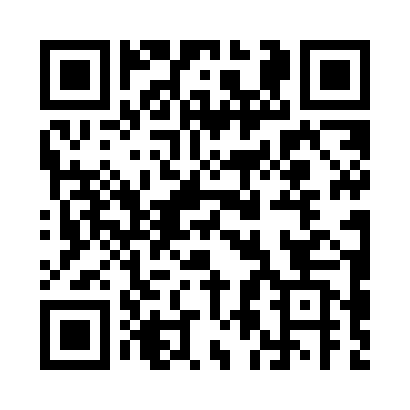 Prayer times for Trittscheid, GermanyWed 1 May 2024 - Fri 31 May 2024High Latitude Method: Angle Based RulePrayer Calculation Method: Muslim World LeagueAsar Calculation Method: ShafiPrayer times provided by https://www.salahtimes.comDateDayFajrSunriseDhuhrAsrMaghribIsha1Wed3:476:081:305:318:5211:032Thu3:446:061:305:328:5411:063Fri3:416:041:305:338:5611:094Sat3:386:031:295:338:5711:125Sun3:346:011:295:348:5911:146Mon3:315:591:295:349:0011:177Tue3:285:581:295:359:0211:208Wed3:255:561:295:369:0311:239Thu3:215:541:295:369:0511:2610Fri3:185:531:295:379:0611:2911Sat3:145:511:295:379:0711:3212Sun3:145:501:295:389:0911:3513Mon3:135:481:295:389:1011:3714Tue3:125:471:295:399:1211:3815Wed3:125:461:295:409:1311:3816Thu3:115:441:295:409:1511:3917Fri3:115:431:295:419:1611:4018Sat3:105:421:295:419:1711:4019Sun3:105:401:295:429:1911:4120Mon3:095:391:295:429:2011:4121Tue3:095:381:295:439:2111:4222Wed3:095:371:295:439:2311:4323Thu3:085:361:305:449:2411:4324Fri3:085:351:305:449:2511:4425Sat3:075:341:305:459:2611:4426Sun3:075:331:305:459:2811:4527Mon3:075:321:305:469:2911:4628Tue3:065:311:305:469:3011:4629Wed3:065:301:305:479:3111:4730Thu3:065:291:305:479:3211:4731Fri3:065:281:305:479:3311:48